Do you have comments on the proposed scope of the GLESI? If yes, please explain your views and provide alternative suggestions where needed.<ESMA_QUESTION_GLESI_1>TYPE YOUR TEXT HERE<ESMA_QUESTION_GLESI_1>Should any further legislative references be added to section 2.1 of the GLESI? If yes, please explain which ones and why.<ESMA_QUESTION_GLESI_2>TYPE YOUR TEXT HERE<ESMA_QUESTION_GLESI_2>Should any other abbreviations be added to section 2.2 of the GLESI? If yes, please explain which ones and why.<ESMA_QUESTION_GLESI_3>TYPE YOUR TEXT HERE<ESMA_QUESTION_GLESI_3>Do you agree with the definitions ESMA proposes for inclusion in section 2.3 of the GLESI? Has ESMA covered all the concepts that need to be defined? If not, please explain your concerns and propose how to address them.<ESMA_QUESTION_GLESI_4>TYPE YOUR TEXT HERE<ESMA_QUESTION_GLESI_4>Do you agree with the proposed purpose of the GLESI? If not, please explain why and make a proposal for what should change.<ESMA_QUESTION_GLESI_5>TYPE YOUR TEXT HERE<ESMA_QUESTION_GLESI_5>Do you have any remarks on the compliance and reporting obligations?<ESMA_QUESTION_GLESI_6>TYPE YOUR TEXT HERE<ESMA_QUESTION_GLESI_6>Do you agree with the proposed objective of the enforcement of sustainability information? If not, please explain why and provide suggestions for amendments.<ESMA_QUESTION_GLESI_7>TYPE YOUR TEXT HERE<ESMA_QUESTION_GLESI_7>Do you agree with the draft Guideline 2 on how enforcers should ensure that they have an effective process for enforcing sustainability information? If not, please explain why and provide suggestions for amendments.<ESMA_QUESTION_GLESI_8>TYPE YOUR TEXT HERE<ESMA_QUESTION_GLESI_8>Do you agree with the draft Guideline 3 on enforcement of sustainability information prepared under equivalent third country sustainability reporting requirements? If not, please explain why and provide suggestions for amendments.<ESMA_QUESTION_GLESI_9>TYPE YOUR TEXT HERE<ESMA_QUESTION_GLESI_9>Do you agree with the draft Guideline 4 on the independence of enforcers? If not, please explain why and provide suggestions for amendments.<ESMA_QUESTION_GLESI_10>TYPE YOUR TEXT HERE<ESMA_QUESTION_GLESI_10>Do you agree with the draft Guideline 5 on the mixed selection model? If not, please explain why and provide suggestions for amendments.<ESMA_QUESTION_GLESI_11>TYPE YOUR TEXT HERE<ESMA_QUESTION_GLESI_11>Do you agree with the draft Guideline 6 on the timing of the selection model? If not, please explain why and provide suggestions for amendments.<ESMA_QUESTION_GLESI_12>TYPE YOUR TEXT HERE<ESMA_QUESTION_GLESI_12>Do you agree with the proposed Guideline 7 on the selection universe? If not, please explain why and provide suggestions for amendments.<ESMA_QUESTION_GLESI_13>TYPE YOUR TEXT HERE<ESMA_QUESTION_GLESI_13>Do you agree with the draft Guideline 8 on the four types of examination enforcers can use when they examine sustainability information? If not, please explain why and provide suggestions for amendments.<ESMA_QUESTION_GLESI_14>TYPE YOUR TEXT HERE<ESMA_QUESTION_GLESI_14>Do you agree with the draft Guideline 9 which addresses the enforcer’s examination process? If not, please explain why and provide suggestions for amendments.<ESMA_QUESTION_GLESI_15>TYPE YOUR TEXT HERE<ESMA_QUESTION_GLESI_15>Do you agree with the draft Guideline 10 which presents the conditions which enforcers should apply when they offer their issuers pre-clearance of sustainability information? If not, please explain why and provide suggestions for amendments.<ESMA_QUESTION_GLESI_16>TYPE YOUR TEXT HERE<ESMA_QUESTION_GLESI_16>Do you agree with the draft Guideline 11 which requires enforcers to undertake quality reviews of their enforcement processes? If not, please explain why and provide suggestions for amendments.<ESMA_QUESTION_GLESI_17>TYPE YOUR TEXT HERE<ESMA_QUESTION_GLESI_17>Do you agree with the draft Guideline 12 which presents the considerations enforcers should apply when they identify an infringement in the sustainability information and have to determine which enforcement action to use? If not, please explain why and provide suggestions for amendments.<ESMA_QUESTION_GLESI_18>TYPE YOUR TEXT HERE<ESMA_QUESTION_GLESI_18>Do you agree with the draft Guideline 13 which clarifies the approach to materiality in the enforcement of sustainability information? If not, please explain why and provide suggestions for amendments.<ESMA_QUESTION_GLESI_19>TYPE YOUR TEXT HERE<ESMA_QUESTION_GLESI_19>Do you agree with the draft Guideline 14 which establishes that enforcers should check whether issuers took appropriate action when they were subject to an enforcement action? If not, please explain why and provide suggestions for amendments.<ESMA_QUESTION_GLESI_20>TYPE YOUR TEXT HERE<ESMA_QUESTION_GLESI_20>Do you agree with the proposed requirements for how to coordinate enforcement of sustainability information at a European level in draft Guidelines 15, 16, 17, 18, 19 and 20? If not, please explain why and provide suggestions for amendments.<ESMA_QUESTION_GLESI_21>TYPE YOUR TEXT HERE<ESMA_QUESTION_GLESI_21>Do you agree that it is useful to publish extracts of decisions taken by enforcers, as required by draft Guideline 21, and to report on enforcement activities at national and European level, as required by draft Guideline 22? If not, please explain why and provide suggestions for amendments.<ESMA_QUESTION_GLESI_22>TYPE YOUR TEXT HERE<ESMA_QUESTION_GLESI_22>Do you agree that the proposed policy option 1 is preferable from a cost-benefit perspective? If not, please explain. If yes, have you identified other benefits and costs which are not mentioned above?<ESMA_QUESTION_GLESI_23>TYPE YOUR TEXT HERE<ESMA_QUESTION_GLESI_23>If you advocate for a different policy option, how would it impact the benefits and costs? Please provide details.<ESMA_QUESTION_GLESI_24>TYPE YOUR TEXT HERE<ESMA_QUESTION_GLESI_24>Do you wish to raise any other points which ESMA should consider as it finalises the guidelines?<ESMA_QUESTION_GLESI_25>TYPE YOUR TEXT HERE<ESMA_QUESTION_GLESI_25>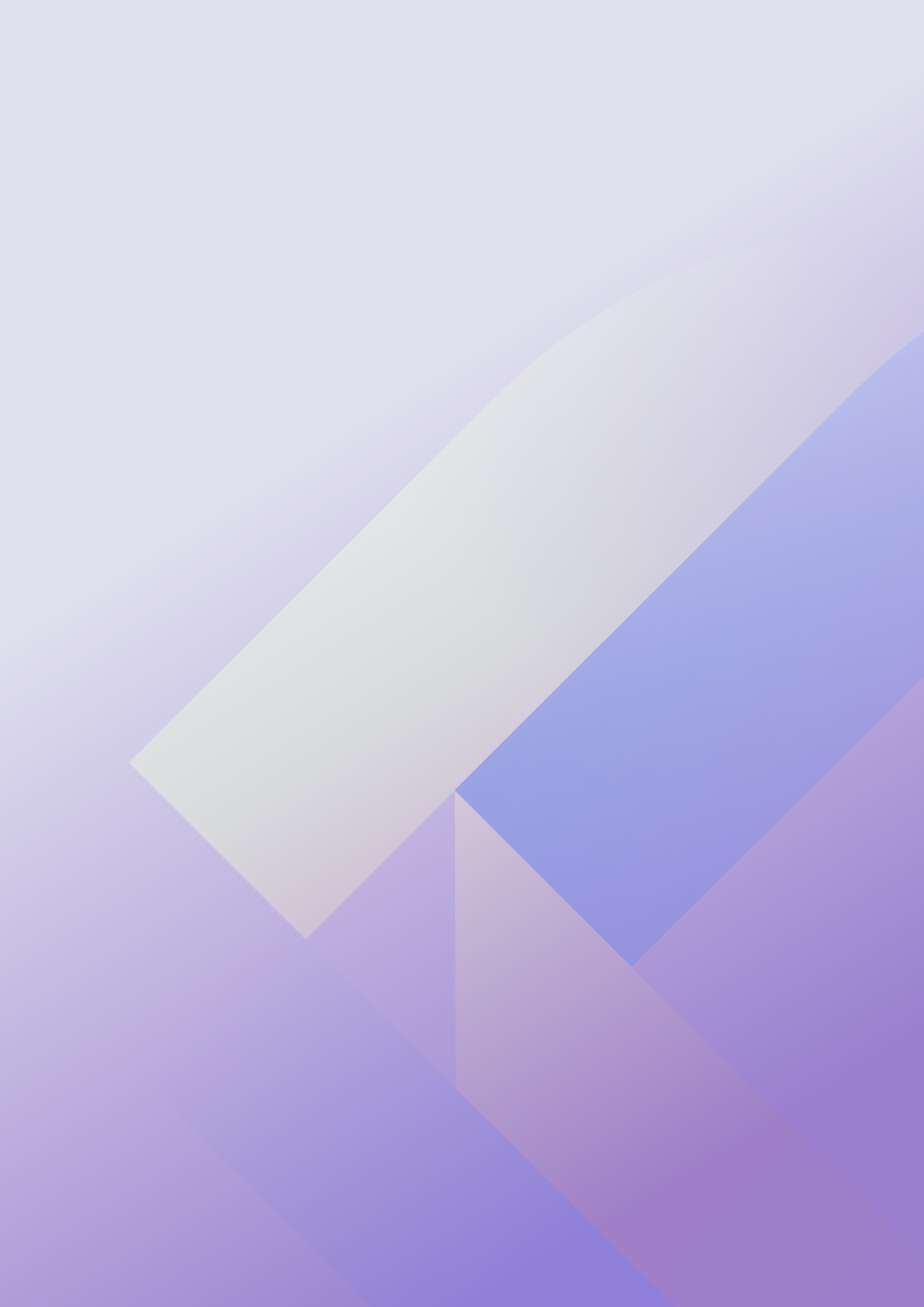 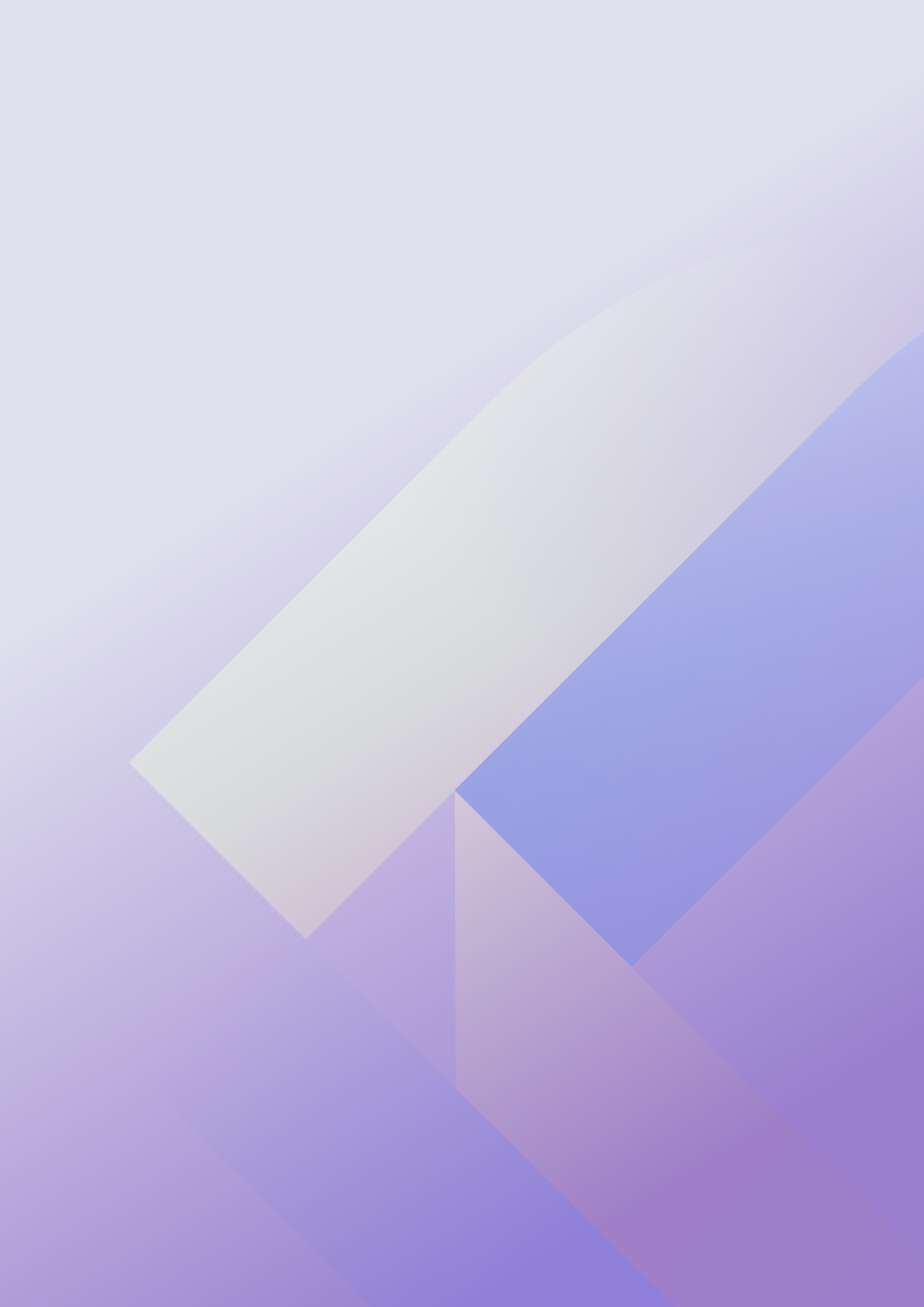 